COLETA DE DADOSFICHA DE IDENTIFICAÇÃONOME DA MÃE: ___________________________________________NOME DO NEONATO:______________________________________DATA DE NASCIMENTO:______________IDADE GESTACIONAL:_____		IDADE CORRIGIDA:_____TIPO DE PARTO:   ( )natural        ( )cesária INTERCORRENCIAS NO PARTO: ( )não                   ( )sim. Quais?___________________________PESO AO NASCIMENTO: _________g          PESO ATUAL: ________gALTURA AO NASCIMENTO:_______cm        ALTURA ATUAL______cmPERÍMETRO CEFÁLICO:_________cmTIPO DE LEITE: ( ) exclusivamente materno      ( )materno+complemento            ( )complemento                             Qual o complemento?________________AUSCULTA PULMONAR- PRESENÇA DE SIBILOS? ( ) sim    ( )nãoAPRESENTA CONGESTÃO NASAL DURANTE O SONO? ( ) sim   ( )nãoAPRESENTA DIFICULDADE PARA RESPIRAR OU RESPIRAÇÃO OFEGANTE?  ( ) sim    ( )nãoVOMITA? ( ) sim ( )nãoHÁ MANCHAS DE SANGUE OU BILE (SECREÇÃO ESVERDEADA) NO VÔMITO? ( ) sim    ( ) nãoMEDICAMENTOS PARA DRGE, EM USO: _______________________  POSOLOGIA __________ FREQUÊNCIA________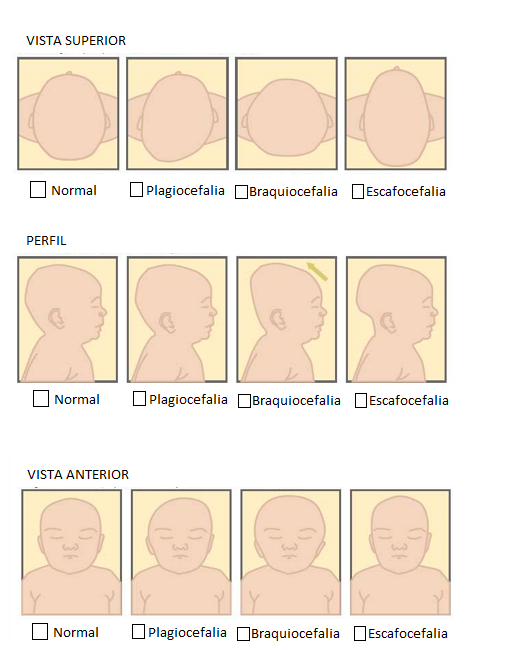 